İLETİŞİM BİLGİLERİ ÖĞRENİM BİLGİLERİÖNCEKİ STAJ / İŞ DENEYİMLERİNİZ (varsa)AKADEMİK / MESLEKİ BİLGİLERKİŞİSEL BİLGİLERSTAJDAN BEKLENTİLERİNİZKARİYER HEDEFİNİZTARİH:  							 İMZA:	                                   *Form doldurmak, Şirketimizi hiç bir taahhüt altına sokmaz.*Bu formdaki bilgiler KONNEKTİF Ltd. kayıtlarına özeldir ve gizli tutulur.TEŞEKKÜR EDERİZ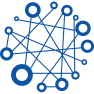 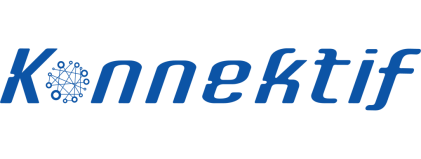 Bilişim Danışmanlık Çevre Teknolojileri San. Ve Tic. Ltd. Şti.Staj Başvuru FormuLÜTFEN FORMUN SİZİ İLGİLENDİREN TÜM KISIMLARINI EKSİKSİZ DOLDURUNUZ. SİZİN İÇİN GEÇERLİ OLMAYAN SORULARI / KISIMLARI ÇİZGİYLE (-) BELİRTİNİZ.ADINIZ SOYADINIZ:DOĞUM TARİHİNİZ:UYRUĞUNUZ:T.C / YABANCI KİMLİK NUMARANIZ:TELEFON(GSM):TELEFON:(Size ulaşamadığımız durumlarda)E-POSTA:İLETİŞİM ADRESİ:ÜNİVERSİTENİZ:BÖLÜMÜNÜZ:SINIFINIZ:EĞİTİM DİLİ:GENEL NOT ORTALAMANIZ:STAJ DÖNEMİNİZ: Yaz		 Kış (dönem arası)KURUM / FİRMA                                                                                            GÖREVİNİZSÜREAYRILMA TARİHİNİZAYRILMA NEDENİNİZALDIĞINIZ MESLEKİ DERSLER:(Sadece stajınızda yararlı olacağını düşündüğünüz dersleri yazınız) BİLDİĞİNİZ UYGULAMA YAZILIMI GELİŞTİRME ARAÇLARI:BİLDİĞİNİZ VERİTABANI YÖNETİM SİSTEMLERİ:DİĞER TEKNİK YETERLİLİKLERİNİZ:ÜYE OLDUGUNUZ DERNEK / KULÜP  v.b. , GÖREVİNİZ  (varsa)TAKİP ETTİĞİNİZ YAYINLAR (varsa)BİLDİĞİNİZ YABANCI DİLLER VE DÜZEYLERİ (Konuşma / Anlama / Okuma)HOBİLERİNİZ......................................................................................................................................................................................................................................................................................................................................................................................................................................................................................................................................................................................................................................................................................................................................................................................................................................................................................................................................................................................................................................................................................................................................................................................................................................................................................................................................................................................................